                        Консультация для родителей                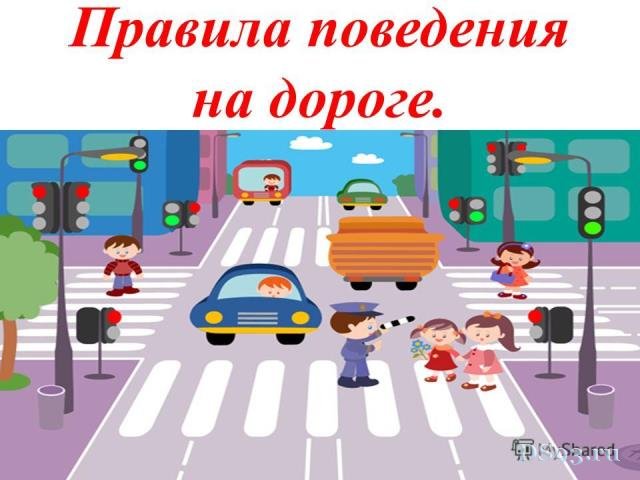 
Каждый родитель должен объяснить ребёнку как правильно переходить улицу, автобус, где ребёнок может играть, а где нет. 
1. Переходя улицу, всегда надо смотреть сначала налево, а дойдя до середины дороги - направо.
2. Переходить улицу можно только по пешеходным переходам. Они обозначаются специальным знаком «Пешеходный переход»
3. Если нет подземного перехода, ты должен пользоваться переходом со светофором.
4. Вне населенных пунктов детям разрешается идти только с взрослыми по краю навстречу машинам.
5. Если твои родители забыли, с какой стороны нужно обходить автобус, трамвай, можешь им напомнить, что эти транспортные средства опасно обходить как спереди, так и сзади. Надо дойти до ближайшего пешеходного перехода и по нему перейти улицу.
6. Ни в коем случае нельзя выбегать на дорогу. Перед дорогой надо остановиться.
7. Нельзя играть на проезжей части дороги и на тротуаре.
8. Безопаснее всего переходить улицу с группой с группой пешеходов.
Рекомендации для родителей
1. При движении по тротуару:
- придерживайтесь правой стороны тротуара;
- не ведите ребенка по краю тротуара: взрослый должен находиться со стороны проезжей части;
2. Готовясь перейти дорогу:
- остановитесь или замедлите движение, осмотрите проезжую часть;
- привлеките ребенка к наблюдению за обстановкой на дороге;
- подчеркивайте свои движения: поворот головы для осмотра улицы, остановку для осмотра дороги, остановку для пропуска автомобилей;
- учите ребенка различать приближающиеся транспортные средства;
- не стойте с ребенком на краю тротуара, так как при проезде транспортного средство может зацепить, сбить, наехать задними колесами;
- неоднократно показывайте ребенку, как транспортное средство останавливается у перехода, как оно движется по инерции.
3. При выходе из дома:
- сразу обратите внимание ребенка на движение транспортных средств у подъезда и вместе посмотрите, не приближается ли к вам автомобиль, мотоцикл, мопед, велосипед;
- если у подъезда стоят транспортные средства или растут деревья, закрывающие обзор, приостановите свое движение и оглянитесьнет ли за препятствием опасности.
4. При ожидании общественного транспорта:
- стойте вместе с детьми только на посадочных площадках, а при их отсутствиина тротуаре или обочине.
5. При переходе проезжей части:
- переходите дорогу только по пешеходным переходам или на перекрестках по отмеченной линиизебре, иначе ребенок привыкнет переходить где придется;
- не спешите и не бегите; переходите дорогу всегда размеренным шагом;
- не переходите дорогу наискосок; подчеркивайте, показывайте и рассказывайте ребенку каждый раз, что идете строго поперек улицы, что это делается для лучшего наблюдения за авто-, мототранспортными средствами;
- не торопитесь переходить дорогу, если на другой стороне вы увидели друзей, родственников, знакомых. Не спешите и не бегите к ним, внушите ребенку, что это опасно;
- не начинайте переходить улицу, по которой редко проезжает транспорт, не посмотрев вокруг;
- объясните ребенку, что автомобили могут неожиданно выехать из переулка, со двора дома;
6. При посадке и высадке из общественного транспорта:
- выходите впереди ребенка, так как малыш может упасть, а ребенок постарше может выбежать из-за стоящего транспорта на проезжую часть;
- подходите для посадки к двери транспортного средства только после полной остановки: ребенок, как и взрослый, может оступиться и попасть под колеса;
- не садитесь в общественный транспорт в последний момент при его отправлении; особую опасность представляет передняя дверь, так как можно попасть под колеса транспортного средства;
- научите ребенка быть внимательным в зоне остановкеособо опасном месте для него: стоящий автобус сокращает обзор дороги в этой зоне.
7. При движении автомобиля:
- приучайте детей сидеть в автомобиле только на заднем сиденье; не разрешайте сидеть рядом с водителем, если переднее сиденье не оборудовано детским креслом;
- не разрешайте малолетнему ребенку во время движения стоять на заднем сиденье: при столкновении или внезапной остановке он может перелететь через спинку сиденья и удариться о переднее стекло;
- не разрешайте детям находиться в автомобиле без присмотра.
Памятка для родителей: Безопасные шаги на пути к безопасности на дороге.
Что должны знать родители о своем ребенке?
В 3-4 года ребенок может отличить движущуюся машину от стоящей, но он уверен, что машина останавливается мгновенно.
В 6 лет- боковым зрением он видит примерно 2/3 того, что видят взрослые; не умеет определить, что движется быстрее: велосипед или спортивная машина; не умеет правильно распределять внимание и отделять существенное от незначительного.
В 7 лет- более уверенно отличать правую сторону дорогу от левой.Безопасность на дороге ребёнка зависит только от вас.                                                                                                      Будьте бдительны!